      Екскурсія до Публічної бібліотеки ім. Самеда Вергуна старшої групи «Ромашка»  дала можливість познайомитись не тільки з бібліотекою як культурно-освітнім закладом, що здійснює зберігання різноманітних друкованих матеріалів, а й по дорозі поспостерігати за навколишнім, дізнатися, що таке сквер, побувати біля пам’ятника поету Самеда Вергуна, висловити своє ставлення до неналежного дотримання людьми чистоти на вулицях, пригадати правила поведінки в громадських місцях.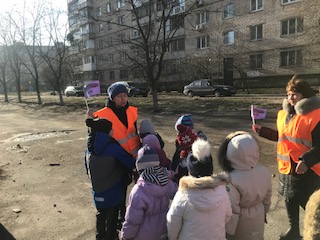 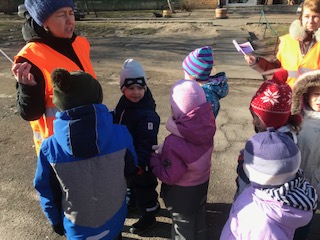 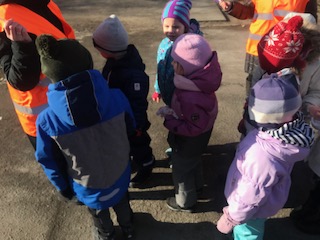 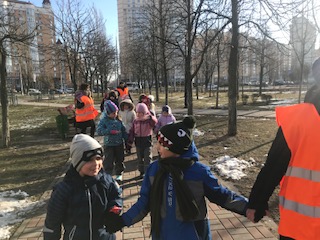 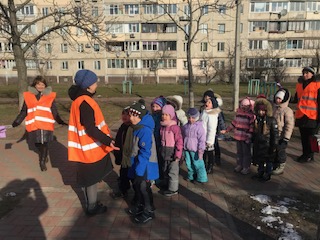 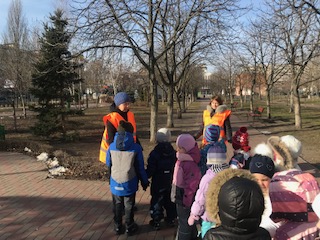 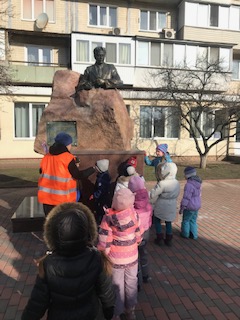 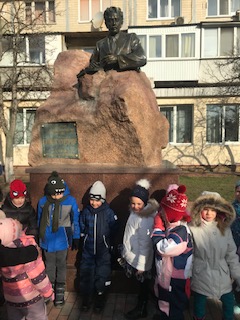 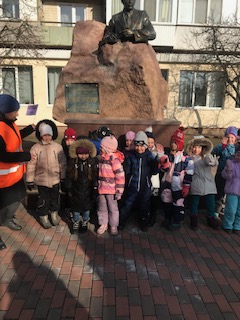 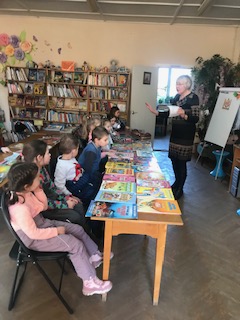 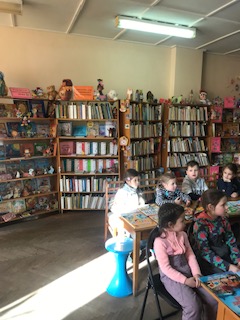 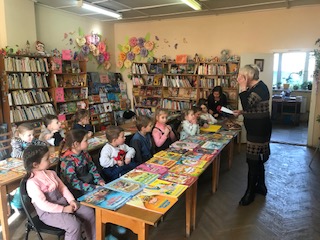 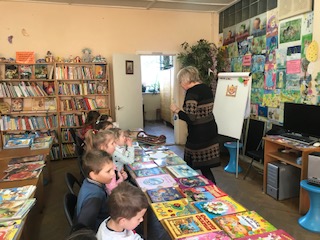 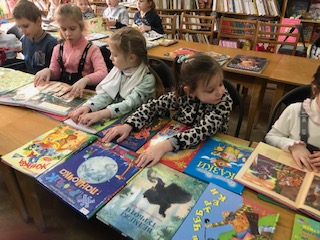 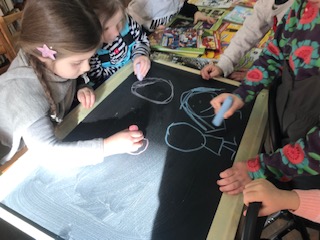 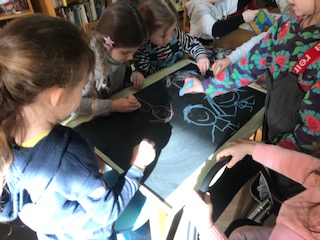 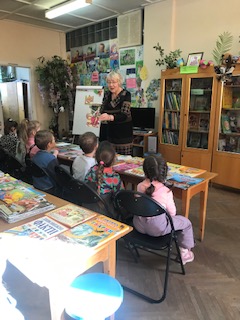 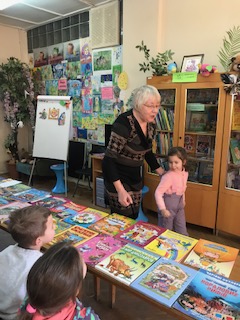 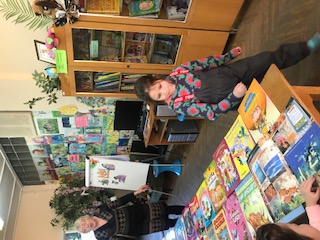 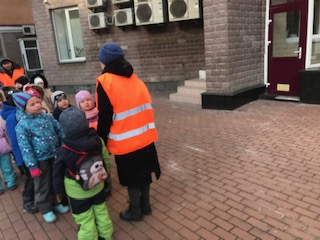 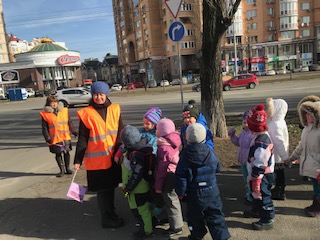 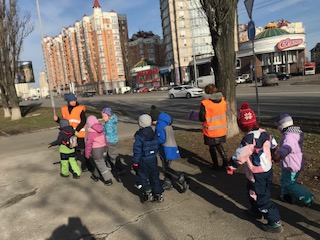 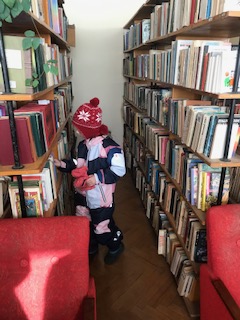 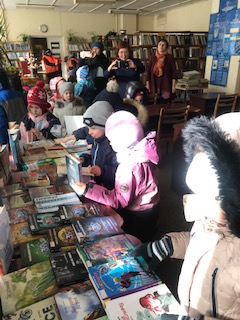 